CITIZEN REVIEW COMMITTEE MEETING 						  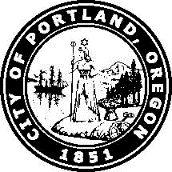 City of Portland / City Auditor      Community Oversight of  Police Bureau				                   Independent Police Review (IPR)  Citizen Review Committee (CRC)Date:		Wednesday, December 2, 2015 (meetings are typically held the first Wednesday of each month)Time:		5:30 pm     * Please Note: agenda times are approximateLocation:	Room C, Portland Building. 1120 SW 5th Ave. Portland, OR 97204AGENDA5:30 pm—5:45 pm       Introductions and Welcome (CRC Chair Mae Wilson)
                                         Approval of November 4, 2015 Meeting Minutes 5:45 pm—6:00 pm       Director's Report (IPR Director Constantin Severe) 6:00 pm—6:15 pm       Chair’s Report (CRC Chair Mae Wilson)                          6:15 pm—8:15 pm       Case File Review/ Appeal Hearing: 2014-C-0347/ 2015-X-0004                                  On November 29th, 2014, one of several demonstrations occurred in response to the grand                                      jury decision in Ferguson, Missouri. Protesters gathered and traveled through several                                     Downtown Portland locations, including SW 3rd Avenue between Main and Madison,                                     eventually to SW 6th and Morrison and SW 2nd and Main Street. At SW 2nd and Main                                     Street, the PPB Sound Truck informed protestors that they were all under arrest. Some                                     protestors were taken into custody and the remaining people were dispersed from the                                     location. 8:15 pm—8:30 pm       New Business  8:30 pm—8:45 pm      Old Business 7:45 pm—8:05 pm       Workgroup Updates: Please provide the following information —1) Brief summary of the goals and objectives of your workgroup2) Date of last meeting3) Brief summary of the work done at your last meeting4) Next scheduled meeting5) Main topic to be discussed/addressed at the next meeting6) Any assistance from  or  needed to achieve your goalsACTIVE WORKGROUPSOutreach Workgroup (5 min.) MISSION STATEMENT: The Outreach Workgroup engages the community to raise awareness about the Citizen Review Committee (CRC), gather concerns about police services and accountability, and identify issues for the CRC to address.Chair: Angelo Turner/ Members: Mae Wilson, David Green, and Julie RamosIPR staff: Irene Konev, Community Outreach CoordinatorDirective Workgroup (5 min.)       MISSION STATEMENT: The Directive Workgroup reviews bureau directives open for public comment and       submits public comment to the bureau.Chair: Bridget Donegan / Members: IPR staff: Constantin Severe, IPR DirectorRecurring Audit (5 min.)MISSION STATEMENT: The Recurring Audit Workgroup seeks to improve accountability of IPR and the Portland Police Bureau by reviewing closed cases to ensure procedures, policies and protocols are followed and will recommend improvements, if necessary.Chair: Mae Wilson / Members: Vanessa Yarie, Jeff BissonnetteIPR staff: Derek Reinke, Senior Management AnalystStandard of Review (5 min.)MISSION STATEMENT: The Standard of Review Workgroup examines CRC jurisdiction and the standard of review and recommends action to the CRC Chair: Julie Falk / Members: Kiosha Ford, Roberto Rivera, Kristin Malone, and James YoungUse of Deadly Force Workgroup (5 min.)    MISSION STATEMENT: The Use of Deadly Force Workgroup examines Portland Police Bureau use of deadly force policies, directives, training and implementation in order to recommend and support any needed change in  Police Bureau use of deadly force.  Chair:  / Members: James Young, and David GreenIPR Staff: Derek Reinke, Senior Management Analyst8:05 pm—8:35 pm	Public comment and wrap-up comments by  members TBA			AdjournmentA request for an interpreter or assisted listening device for the hearing impaired or for other accommodations for persons with disabilities should be made prior to the meeting—please call the IPR main line 823-0146 (or TYY 503-823-6868).Visit the website for more information regarding the Independent Police Review division, Citizen Review Committee, protocols, CRC meeting schedules, and approved minutes: www.portlandoregon.gov/auditor/ipr.CRC Members: If you know you will not be able to attend a CRC meeting or that you will be missing a significant amount of a meeting, please call or e-mail IPR in advance so that the CRC Chair may be made aware of your expected absence.After this meeting, please return your folder so IPR staff can use it for document distribution at the next CRC meeting.*Note: agenda item(s) as well as the meeting date, time, or location may be subject to change.